Personal Learning Network (PLN)Selwyn Campbell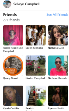 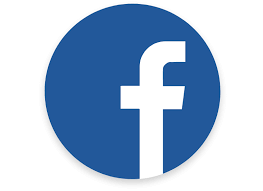 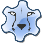 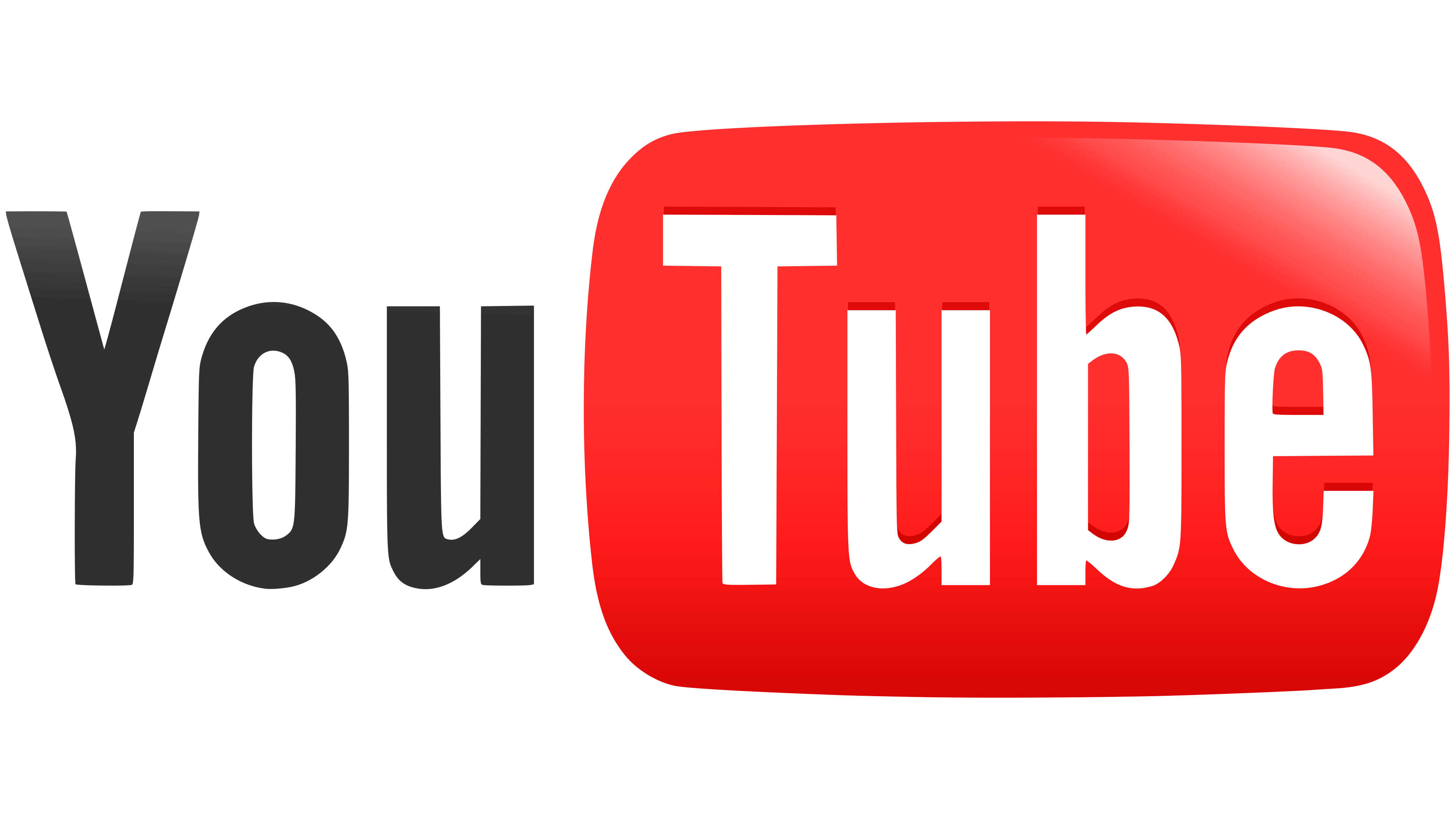 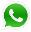 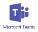 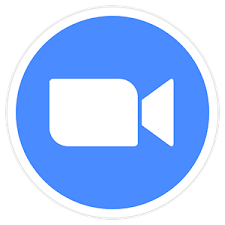 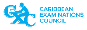 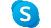 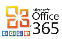 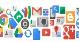 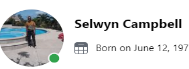 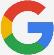 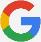 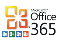 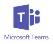 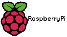 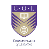 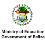 